SUPPLEMENTARY MATERIALSTable S1 Listing of approving independent ethics committees/institutional review boards Table S2 Demographics and clinical characteristics at the start of the open-label phaseAbbreviations: BMI, body mass index; SD, standard deviation.Figure S1 Patient disposition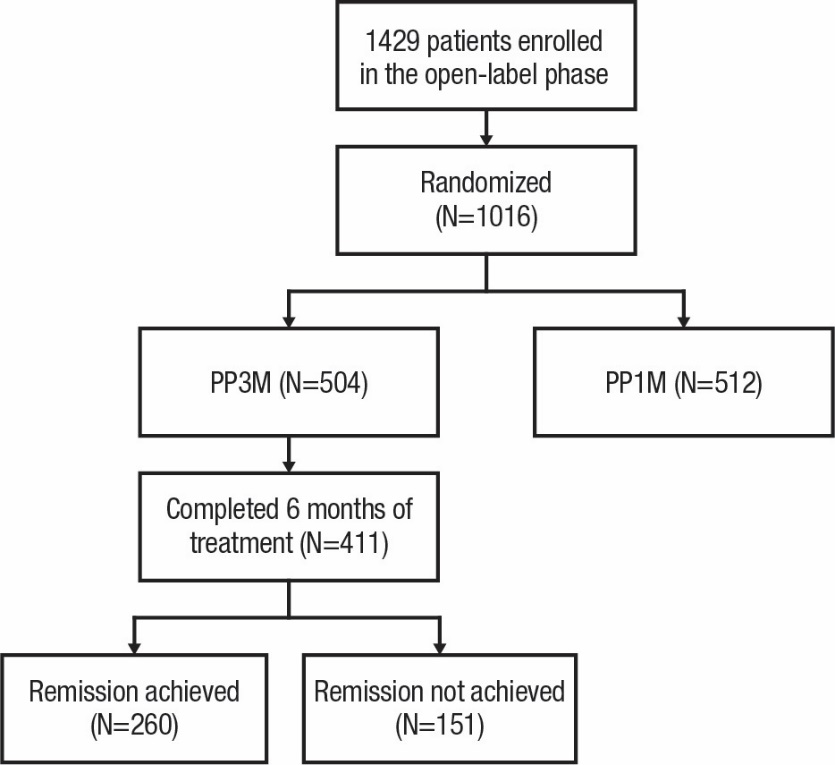 Remission was defined as a score of 3 on PANSS items P1, P2, P3, N1, N4, N6, G5 and G9, maintained for ≥6 months.Abbreviations: PANSS, Positive and Negative Symptom Scale; PP1M, paliperidone palmitate 1-month formulation; PP3M, paliperidone palmitate 3-month formulation.CountryIndependent ethics committees/institutional review boards ArgentinaCOMITE DE ETICA CAICI-CIAPRODRIGUEZ 1198ArgentinaComite de Etica Fundacion RusculledaAv. Velez Sarfield 562 Colón 479ArgentinaDE LAS ENFERMEDADES MENTALESCERVIÑO 4634 5th BArgentinaCOMITE DE ETICA E INVESTIGACION-SANATORIO PROF LEON S MORRA SAAV SAGRADA FAMILIA INTERSECTION NAZARETArgentinaCOMITE DE ETICA INSTITUCIONAL PARA LA REVISION DE ENSAYOS CLINICOS-IPEMAZCUENAGA 1222 1st FLOORArgentinaAustraliaHUMAN RESEARCH ETHICS COMMITTEE (TQEH/LMH/MH)28 Woodville RoadAustraliaAlfred Human Research & Ethics CommitteeAlfred Hospital Commercial Rd N/AAustraliaAustriaEthikkommission der Medizinischen Universität Innsbruck   Geschäftsstelle der EthikommissionInnrain 43 Ethikkommission der Medizinischen Universtität Innsbruck; Geschäftstelle der EKAustriaCommissie Medische Ethiek van de  Universitaire Ziekenhuizen  K.U. LeuvenInnrain 43 Ethikkommission der Medizinischen Universtität Innsbruck; Geschäftstelle der EKAustriaBelgiumCommiss+C12:C32ie Medische Ethiek van de  Universitaire Ziekenhuizen  K.U. LeuvenHerestraat 49BelgiumToetsingscommissie Ethiek UPC St-KamillusKrijkelberg 1 N/A N/ABelgiumCommissie voor Medische Ethiek “Spes et Fides”Ankerstraat 91  BelgiumComité d'Ethique Frêres de la CharitéRue Saint-Hubert 84 Centre Psychiatrique saint-MartinBelgiumSint-Franciscus ZiekenhuisP. Paquaylaan 129  BelgiumComité d'ethique CHR La CitadelleBoulevard XII de Ligne 1  BelgiumComité d'Ethique du CHP – Petit BourgogneRue Professeur Mahaim 84 N/A N/ABelgiumCommissie Medische Ethiek AZ-VUBLaarbeeklaan 101  BelgiumComité d’Ethique Clinique psychiatrique des Frères AlexiensRue Du Château De Ruyff 68  BelgiumAZ Sint-Lucas Ethisch ComitéAz Sint-Lucas Sint-Lucaslaan 29BelgiumComité d'Ethique ISPPCRue De Gozée 706  BelgiumComité d'Ethique du CUP La ClairièreRue Des Ardoisières 100  BelgiumBrazilCOMITE DE ETICA EM PESQUISA DA UNIVERSIDADE FEDERAL DE GOIAS COEP/UFGPRIMEIRA AVENIDA, S/N SETOR UNIVERSITARBrazilCOMITE DE ETICA EM PESQUISA DO HOSPITAL UNIVERSITARIO SAO JOSE – FCMMGALAMEDA EZEQUIEL DIAS, 275 CENTROBrazilCOMITE DE ETICA EM PESQUISA DA FMUSP/HCRua Dr Ovídio Pires De Campos 225- Cerqueira CésarBrazil  COMITE DE ETICA EM PESQUISA DA MATERNIDADE CLIMERIO DE OLIVEIRARua do Limoeiro, 137 Nazaré Brazil TE DE ETICA EM PESQUISA DO HOSPITAL PRO CARDIACORUA PAULO BARRETO, 86 Brazil CONEP - Comissao Nacional de Etica em PesquisaSEPN 510 NORTE BLOCO A 1º SUBSOLO - EDIFÍCIO EXINANBrazil  BulgariaEthics Committee for MulticenterTrials5, sq Saint Nedelya Chairman Dr Alexandar OscarBulgariaChinaBeijing Anding Hospital Ankanghutong Xicheng district, Beijing Beijing ChinaPeking University of Institute of Mental Health No 51 Huayuanbei Road Beijing, Beijing, 100191 China IEC of Shanghai Mental Health Center No 600 South Wan Ping Road Shanghai, 200030 ChinaGuangzhou Brian Hospital 36 Fangcun Mingxin Road Guangzhou China N/A N/A Guangzhou, 510370 ChinaThe 3rd Affiliated Hospital of Sun Yatsen University No.600, Tianhe Road,Guangzhou Guangzhou, 510630 China IEC of the first affiliated hospital of Kunming Medical University No 2 Kunshi Rd Wuhua District Kunming, Yunnan, 650032 ChinaIEC of Renmin Hospital of Wuhan University No 238 Jiefang Road Wuchang District Wuhan, Hubei, 430060 ChinaThe Institution of Beijing Huilongguan Hospital Huilongguan street, Changping District Beijing, 102200 ChinaIEC of The Second People's Hospital, Hunan Province No 427 The Third Block Middle Furong Road Changsha, Hunan, 410007 ChinaIEC of Xi'an Mental Health center 15 Yanyin Road Qujiang New District Xian, Shaanxi, 710061 ChinaIEC of The First Affiliated of Fourth Military Medical University No 127 Changlexi Road Xian, Shaanxi, 710032 ChinaTianjin Anding Hospital No.39, Wujiayao Road, Hexi District, Tianjin Tianjin ChinaSecond Affilated Hosptial of Zhejiang Unvierstiy of Medicine No 88 Jiefang Road Hangzhou, Zhejiang Province, 310009 China Nanjing Brain Hospital-IRB No. 264, Guangzhou Road Nanjing, 210029 ChinaThe Institution of The mental health center of Hebei Province No.572 East Dongfeng Road Baoding, Hebei, 071000 ChinaGuangdong General Hospital 106 Zhongshan Er Road Guangzhou China NA NA Guangzhou, 510080 ChinaCzech RepublicEticka komise Nemocnice HoroviceK Nemocnici 1106 NH Hospital a.s.Czech RepublicEticka komise pro multicentricka klinicka hodnoceni, Fakultni nemocnice v MotoleEticka komise pro multicentricka klinicka hodnoceni Fakultni nemocnice v Motole V uvalu 84Czech RepublicEticka komise Fakultni nemocnice BrnoEticka komise Fakultni nemocnice Brno Jihlavska 20 Czech RepublicEticka komise Nemocnice JihlavaVrchlickeho 59  Czech RepublicEticka komise pri Krajske nemocnici Liberec, a.s.Husova 10  Czech RepublicEticka komise Okresni nemocnice TaborKpt. Jarose 2000  Czech RepublicEticka komise CLINTRIAL, s.r.o.POCERNICKA 16  Czech RepublicEtická komise FN MotolV Uvalu 85 N/A N/ACzech RepublicGermanyETHIKKOMMISSION BEI DER LANDESÄRZTEKAMMER BADEN-WÜRTTEMBERGJAHNSTRASSE 40Im Vogelgesang 3GermanyEthik-Kommission der Landesärztekammer in HessenIm Vogelgesang 3 GermanyETHIK-KOMMISSION DER ÄRZTEKAMMER NORDRHEINTersteegenstr 9GermanyEthikkommission der Aerztekammer HamburgWeidestr. 122bGermanyETHIKKOMMISSION DER ÄRZTEKAMMER WESTFALEN-LIPPE UND DER MED. FAKULTÄT DER WWU-MÜNSTERGartenstr. 210-214GermanyEthikkommission I der Medizinischen Fakultaet Heidelberg der Ruprecht-Karls-UniversitaetAlte Glockengiesserei 11/1GermanyETHIK-KOMMISSION DER MEDIZINISCHEN FAKULTÄT DER MARTIN-LUTHER-UNIVERSITÄT HALLE-WITTENBERGMagdeburger Straße 8GermanyEthikkommission der Fakultät für Medizin der TUIsmaninger Str. 22GermanyGreeceNational Ethics Committee284, Mesogion Avenue HolargosGreeceHungaryMEDICAL RESEARCH COUNCIL ETHICS COMMITTEE FOR CLINICAL PHARMACOLOGYArany János Utca 6-8  HungaryJapanKamitsuga General Hospital IRB 1-1033 Shimota-machi, Kanuma-City, Tochigi Kanuma, 322-0036 JapanSeiwakai Shoda Hospital IRB 1-16-32 Annaka, Annaka-City, Gunma Annaka, 379-0116 JapanMaebashi Hirosegawa Clinic IRB 2-10-9 Chiyoda-cho, Maebashi-City, Gunma Maebashi, 371-0022 JapanShinozuka Hospital IRB 105-1 Shinozuka, Fujioka-City, Gunma Fujioka, 375-0017 JapanKohnodai Hospital IRB, National Center for Global Health and Medicine 1-7-1 Kohnodai, Ichikawa-City, Chiba Ichikawa, 272-8516 JapanSakayori Clinic IRB 2-26-3 Higashi-Oi, Shinagawa-ku, Tokyo Tokyo, 140-0011 JapanNational Center of Neurology and Psychiatry IRB 4-1-1 Ogawa Higashi-Cho, Kodaira-City, Tokyo Kodaira, 187-8551 JapanAsai Dermatology Clinic IRB 1-14 Katabiracho, Hodogaya-ku, Yokohama-City, Kanagawa Yokohama, 240-0013 JapanAsai Dermatology Clinic IRB 1-14 Katabiracho, Hodogaya-ku, Yokohama-City, Kanagawa Yokohama, 240-0013 JapanAsai Dermatology Clinic IRB 1-14 Katabiracho, Hodogaya-ku, Yokohama-City, Kanagawa Yokohama, 240-0013 JapanYamanashi Prefectural Kita Hospital IRB 3314-13, Kamijominamiwari, Asahi-machi, Nirasaki-City, Yamanashi Nirasaki, 407-0046 JapanJapanese Red Cross Society Azumino Hospital IRB 5685 Toyoshina, Azumino-City, Nagano Azumino JapanAichi Medical Association IRB 4-14-28 Sakae, Naka-ku, Nagoya-City, Aichi Nagoya, 460-0008 JapanFujita Health University Hospital IRB 1-98 Dengakugakubo Kutsukake-cho, Toyoake-City, Aichi Toyoake, 470-1192 JapanHinaga general center for mental care IRB 5039 Hinaga, Yokkaichi-City, Mie Yokkaichi, 510-8575 JapanOsaka Medical College Hospital IRB 2-7 Daigaku-Machi, Takatsuki-City, Osaka Takatsuki, 569-8686 JapanKansai Medical University Takii Hospital IRB 10-15 Fumizono-Cho, Moriguchi-City, Osaka Moriguchi, 570-8507 JapanNakameguro Atlas Clinic IRB 1-26-1 Kamimeguro, Meguro-ku, Tokyo Tokyo, 153-0051 JapanNara Medical University Hospital IRB 840 Shijyo-cho, Kashihara-City, Nara Kashihara, 634-8522 JapanHayakawa Clinic IRB 2-7-4 Hiro-obiro, Kure-City, Hiroshima Kure, 737-0111 JapanYamaguchi Grand Medical Center IRB77 Oazaosaki, Hohfu-City, Yamaguchi  JapanTokushima University Hospital IRB2-50-1 Kuramoto-cho, Tokushima-City, Tokushima  JapanHosogi Unity Hospital IRB100 Nishi-Machi, Kochi-City, KochiJapanNational Hospital Organization Hizen Psychiatric Center IRB160 Mitsu,Yoshinogari-cho, Kanzaki-gun, SagaJapanArakaki Hospital IRB4-10-3 Ageda, Okinawa-City, OkinawaJapanAsakayama General  Hospital IRB3-3-16 Imaike-Cho, Sakai-ku, Sakai-City, OsakaJapanAoki Hospital IRB1-13-27 Shimonodou, Honjo-City, SaitamaJapanAsai Dermatology Clinic IRB1-14 Katabiracho, Hodogaya-ku, Yokohama-City, Kanagawa  JapanYaesu Sakuradori Clinic IRB1-6-6 Yaesu, Chuo-ku, Tokyo  JapanSakayori Clinic IRB2-26-3 Higashi-Oi, Shinagawa-ku, TokyoJapanYaesu Sakuradori Clinic IRB1-6-6 Yaesu, Chuo-ku, TokyoJapanAoki Hospital IRB1-13-27 Shimonodou, Honjo-City, Saitama  JapanNakameguro Atlas Clinic IRB1-26-1 Kamimeguro, Meguro-ku, Tokyo  JapanTokyo Metropolitan Matsuzawa Hospital IRB2-1-1 Kamikitazawa, Setagaya-ku, Tokyo  JapanOsaka Institute of Clinical Psychiatry Shin-abuyama Hospital IRB4-10-1 Nasahara, Takatsuki-City, OsakaJapanNakameguro Atlas Clinic IRB1-26-1 Kamimeguro, Meguro-ku, Tokyo  JapanNakameguro Atlas Clinic IRB1-26-1 Kamimeguro, Meguro-ku, Tokyo  JapanMie University Hospital IRB2-174 Edobashi, Tsu-City, MieJapanTokushukai Group IRB1-8-7 Kojimachi, Chiyoda-ku, TokyoJapanTakaoka Hospital IRB5-3-8 Nishi-Imajyuku, Himeji-City, HyogoJapanLuxemburgComité National d'Ethique de Recherche1A-1B Rue Thomas EdisonLuxemburgMexicoComite de Etica del Instituto Vida Nueva de  Monterrey A.C.Rayon 404 Sur  MexicoComite de Etica en Investigacion Accelerium Clnical ResearchModesto Arreola No. 917 Ote Col. CentroMexicoComisiones de Etica y de Investigación de la Escuela de Medicina del Tecnológico de MonterreyAv. Morones Prieto 3000 Pte. Col. Los Doctores Edificio CITES 3er Piso Lado PonienteMexicoComité de Etica en Investigación de Grupo Medico CarracciCarracci 107 Col. Insurgentes ExtremaduraMexicoComités de Ética e Investigación para el Fortalecimiento de Capacidades en SaludConvento San Juan De Los Lagos No 97 Col. Jardines de Santa MónicaMexicoCOMITE DE ETICA E INVESTIGACION DEL HOSPITAL MEXICO AMERICANO SCCOLOMOS 2110 COL. LADRON DE GUEVARAMexicoComite de Etica en Investigacion del Instituto Jaliscience de Investigacion Clinica S.A. de C.V.Penitenciaria No. 20 Col. CentroMexicoPortugalComissão de Ética para a Investigação CientíficaParque De Saude De Lisboa AVENIDA DO BRASIL 53 PAV. 17 – APortugalRepublic of Korea Chonnam National University Hospital IRB42 Jebongro, Dong-gu Gwangju-si 501-757 Korea Seoul National Hospital51 Neungdong Ro Kwangjin-Gu  KoreaKorea University Ansan Hospital IRBKorea University Ansan Hospital 123 Jeokgeum-ro, Danwon-guKoreaBusan Paik Hospital  Inje University IRB633-165 GaeGeum-dong, Busanjin-gu  KoreaRussiaEthics Commitee of Research institute of mental  healthAleutskaya str. 4RussiaIndependent Interdisciplinary Committee for Ethics Expertise of Clinical Trials51 Leningradsky prospectRussiaIndependent Ethics Committee of Bekhterev Psychoneurological Research Institute3 Bekhterev StrRussiaEthics Committee of Kashenko Psychiatric hospital #1NikolskoyeRussiaSmolensk state medical academy of Federal agency of healthcare28, ul.KrupskojRussiaSpainCEIC Hospital de Cruces Pabelon Investigacion (detras del P de Administracion)(epidemiologia Clinica) - Plaza De Cruces 12 SECRETARIA DEL COMITÉ ÉTICO DE INVESTIGACIÓN CLÍNICASpainHOSPITAL DE DONOSTIA - SECRETARIA CEICDr Beguiristain S/n CEIC del Area Sanitaria de GuipuzcoaSpainCOMITE AUTONOMICO DE ENSAYOS CLINICOS DE ANDALUCIAAvda De La Innovacion S/n Edificio Arena 1 CONSEJERIA DE SALUD - SECRETARIA GENERAL DE CALIDAD Y MODERNIZACIONSpainCEIC H CLINICO SAN CARLOSHospital Clinico San Carlos SERVICIO DE FARMACOLOGIA CLINICA 1ª PLANTA NORTE C/ Profesor Martín Lagos s/nSpainCEIC HOSPITAL UNIVERSITARIO SAN JUAN DE ALICANTEHorta San Juan De Alicante Servicio de Psiquiatría. 3ª planta norte Ctra. Alicante-Valencia s/nSpainTaiwanChang Gung Medical Foundation Institutional Review BoardB2., No.123, Dinghu Rd Guishan Township 333TaiwanUkraineCentral Ethics Commission of MoH of Ukraine5 Narodnogo Opolchennya Str N/A N/AUkraineEthics Commission of Kyiv City Clinical Pshychoneurology Hospital103A Frunze Str NA NAUkraineEthics Commission of Kyiv City Psychoneurology Hospital # 28 Miropilska StrUkraineEthics Commission of the Institute of Neurology, Psychiatry and Narcology of the NAS of Ukraine46, Acad. Pavlova Str N/A N/AUkraineEthics Commission of Kyiv City Clinical Pshychoneurology Hospital103A Frunze Str NA NAUkraineEthics comission of Poltava regional clinical psychiatry hospital named after O.F. Maltsev1 Medychna Str N/A N/AUkraineEthics Commission of the Crimean Republican Institution “Clinical Psychiatry Hospital #1”27 R Luxemburg St N/A N/AUkraineEthics Commission at Odessa Regional Psychoneurological Dispensary27, Kanatna Str N/A N/AUkraineBioethics Commission of Donetsk Regional Clinical Psychiatry Hospital19, Odintsova Str N/A N/AUkraineEthics Commission of Municipal Institution Kherson Regional Psychiatric Hospital65 G Hovard Street N/A N/AUkraineUSASterling Institutional Review Board6300 Powers Ferry Road Suite 600-351USASharp HealthCare Institutional Review Board8695 Spectrum Center Blvd Sharp Community Medical GroupUSALouisiana State University1501 Kings Highway Rm 6-326USACharacteristicRemission Positive
(n=260) Remission Negative (n=151)Age, years, mean (SD) 39.0 (11.9)39.2 (12.3)Sex, n (%) Male 137 (52.7)78 (51.7)Female 123 (47.31)73 (48.3)Race, n (%)White 157 (60.4)91 (60.3)Black/African 15 (5.8)5 (3.3)Other88 (33.9)55 (36.4)BMI, kg/m2, mean (SD)26.8 (4.9)26.1 (5.1)Duration of illness since first diagnosis, years, mean (SD)10.2 (9.0)10.6 (9.1)